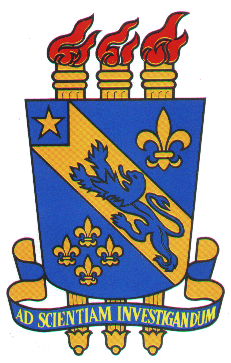 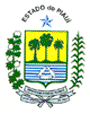 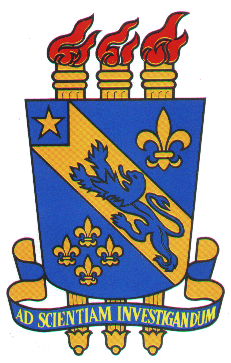 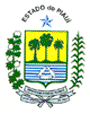 Edital da Eleição para escolha dos Representantes Docentes do CCN junto aos Conselhos Superiores (CEPEX-CONSUN) e para Membros da Comissão Própria de Avaliação (CPA/CCN). EDITAL CCN Nº 001/ 2023   O Centro de Ciência da Natureza – CCN, Campus Poeta Torquato Neto, da Universidade     Estadual do Piauí - UESPI, torna público o Edital para o Processo de Escolha de 01 (um)     Representante Docente do CCN junto aos Conselhos Superiores (CEPEX-CONSUN), com base no Art. 52, inciso III, e Art. 54, inciso IV do Estatuto vigente desta IES, e de 03 (três) Membros para compor a Comissão Própria de Avaliação – CPA/CCN.  A CPA desta IES é instituída de acordo com o inciso I, parágrafo 2º do art. 7º da Portaria MEC no 2.051/2004, validada institucionalmente pela Portaria UESPI Nº 002/2011.1. Das Inscrições:1.1 – O período das inscrições será de 22/05/2023 à 26/05/2023, no horário de 8h às 19h30m de forma presencial na Direção do Centro.1.2 – Resultado da homologação das inscrições no dia 30/05/2023. (no site e no mural do CCN)1.3 – Interposição de recurso contra a homologação das inscrições deverá ser encaminhado via e-mail (ccncomissao994@gmail.com) à Comissão Eleitoral no dia 01/06/2023.1.4 – O Resultado dos recursos interpostos contra a homologação das inscrições será divulgado nodia 03/06/2023. (no site e no mural do CCN)2. Das vagas:2.1 – Uma (01) vaga para Representante Docente junto aos Conselhos Superiores (CEPEX CONSUN) da UESPI.2.2 – Três (03) vagas para Membros da Comissão Própria de Avaliação - CPA/CCN.3. Requisitos para inscrição:3.1 – Poderão candidatar-se a Representante Docente junto aos Conselhos Superiores da UESPI (CEPEX/CONSUN), bem como Membros da Comissão Própria de Avaliação - CPA/CCN, os professores do quadro permanente em efetivo exercício e que pertençam ao CCN.3.2 – É inelegível aquele que:a) Estiver em estágio probatório;b) Estiver à disposição de outra Instituição;c) Estiver sido julgado e condenado por improbidade administrativa;d) Tiver sido condenado criminalmente;e) Estiver de licença sem vencimento;f) Estiver no exercício da docência com contrato temporário.3.3 - As inscrições serão realizadas em chapas individuais, cada candidato representará uma chapa para o respectivo pleito. Ao final do processo eleitoral os candidatos mais votados serão os representantes eleitos.3.4 – As inscrições serão requeridas à Comissão Eleitoral no período especificado neste Edital, e os candidatos deverão apresentar os seguintes documentos:a) Ficha de inscrição devidamente preenchida.b) Declaração de que aceita o disposto no presente Regimento;c) Declaração Funcional emitida pelo Departamento de Gestão de Pessoal - DGP;3.5 – É livre a propaganda eleitoral, desde que os candidatos:a) Não pichem edificações e instalações da Universidade;b) Não utilizem recursos financeiros da Universidade;c) Respeitem a propaganda eleitoral dos concorrentes.4 – Do Processo Eleitoral:4.1 – Terão direito a voto todos os docentes que constarem na lista fornecida pela Comissão Eleitoral.4.2 – São considerados aptos a participarem das eleições os docentes da Carreira de Magistério Superior desta IES, pertencentes ao CCN, e em efetivo exercício de suas funções.4.3 – Não têm direito a votar no âmbito desta Instituição:a) Docentes aposentados;b) Quem estiver de licença sem vencimento;c) Docente com contrato temporário;d) Docentes afastados por processo administrativo, disciplinar ou por decisão judicial.4.4 – A Comissão Eleitoral divulgará a relação completa dos eleitores aptos a exercerem o direito de voto, até 05 (cinco) dias antes da votação.4.5 – Quaisquer solicitações de alteração na lista devem ser encaminhadas à Comissão Eleitoral (por e-mail) até 03 (três) dias antes da votação. A solicitação de retificação deverá ser devidamente comprovada.4.6 – O eleitor deverá apresentar aos mesários um documento de identificação para ter acesso à Cabine de Votação.4.7 – A Propaganda Eleitoral dar-se-á no período de 05 à 12/06/2023.4.8 – A votação dar-se-á no dia 13/06/2023, no período de 08:30 às 19:30. O processo de votação será presencial, com votação realizada no Anfiteatro do CCN, sendo garantido ao eleitor a integridade e sigilo do voto.4.9 – A apuração dar-se-á no dia 13/06/2023.4.10 – O resultado do pleito será divulgado, logo após a apuração, no site e no mural do CCN.4.11 – O critério de desempate entre candidatos concorrentes será o tempo de carreira docente na UESPI, tendo precedência o docente com mais tempo de carreira. 4.12 – O prazo para recurso será dia 15/06/2023 dirigido à Comissão Eleitoral.4.13 – O Resultado Final do processo eleitoral sairá logo após o julgamento dos recursos no dia 16.06.2023, no site e no mural do CCN.5 - Das disposições finais:5.1 – De acordo com o Art. 14 inciso X do Regimento Geral da UESPI, caberá ao Diretor do Centro, nomear à Comissão Eleitoral para dirigir os trabalhos de votação.5.2 – Caberá à Comissão Eleitoral, receber e julgar recursos de impugnação de candidatura, proclamar o nome dos eleitos, publicar o resultado e enviar à Diretoria do Centro.5.3 - Caberá ao Conselho de Centro receber os recursos em segundo grau, proclamar os eleitos e enviar o resultado à Administração Superior.5.4 - Os casos omissos serão resolvidos pela Comissão Eleitoral.Teresina, 18 de maio de 2023.                        _____________________________________________________Manoel Gabriel Rodrigues FilhoPresidente do Conselho do CCNDiretor do Centro de Ciências da Natureza – CCNMatrícula n° 146587-2                                                                                                                                              ___________________________________________________________________________Rua João Cabral, 2231 – Bairro Pirajá – CEP: 64.002-150 – Teresina – Piauí - BrasilFones: (86) 3213-7846 – 3213-7524, 3213-7887, R: 292  Sítio: www.uespi.brCALENDÁRIO DA ELEIÇÃOFICHA DE INSCRIÇÃOELEIÇÃO PARA 01 (UM) REPRESENTANTE DOCENTE DO CCN JUNTO AOS CONSELHOS SUPERIORES (CEPEX-CONSUN) E PARA MEMBROS DA COMISSÃO PRÓPRIA DE AVALIAÇÃO – CPA/CCN 2023.        CEPEX/CONSUN                    CPA      CAMPUS POETA TORQUATO NETONº DE INSCRIÇÃO _______________CURSO: __________________________________________________________________NOME: ___________________________________________________________________IDENTIDADE: ___________________________  MATRÍCULA: ___________________Teresina-PI, ________ de _________________ de 2023._____________________________________________              ____________________________________________                       ASSINATURA DO CANDIDATO                                                                            ASSINATURA DO RESPONSÁVEL                               DECLARAÇÃO DE ACEITEEu,_______________________________________________________, Matrícula             Institucional nº ________________________, RG nº______________________e CPF nº _______________________, DECLARO para os devidos fins, que ACEITO o disposto no Regimento Eleitoral das Eleições para Representante Docente junto aos Conselhos 	Superiores da UESPI (CEPEX-CONSUN) e Membros da Comissão Permanente de Avaliação (CPA).                                        Teresina (PI), ________ de _______________ de 2023.                      _____________________________________________                                       Assinatura do Candidato (a)___________________________________________________________________________Rua João Cabral, 2231 – Bairro Pirajá – CEP: 64.002-150 – Teresina – Piauí - BrasilFones: (86) 3213-7846 – 3213-7524, 3213-7887, R: 292  Sítio: www.uespi.brÀ Comissão Eleitoral Local responsável pelas Eleições para Representante Docente do CCN junto aos Conselhos Superiores (CEPEX-CONSUN) e para Membros da Comissão Própria de Avaliação - CPA/CCN, biênio (2023-2025).RECURSOEu,_______________________________________________, matrícula nº___________, do quadro efetivo de docentes da Universidade Estadual do Piauí – UESPI, lotado no Centro de Ciências da Natureza – CCN, candidato a representante ________________________________ venho através deste impetrar recurso relativo à minha inscrição: ________________________________________________________________________________________________________________________________________________________________________________________________________________________________________________________________________________________________________________________________________________________________________						                                                              Teresina, ______ de  ______   de 2023._____________________________________________________________________ASSINATURA DO CANDIDATOLançamento do Edital19/05/2023Inscrições das Chapas22 à 26/05/2023Resultado da Homologação30/05/2023Recurso da Homologação01/06/2023Resultado do Recurso03/06Propaganda Eleitoral05 à 12/06Eleição/Votação13/06Resultado da Eleição13/06Recursos da Eleição15/06/2023Resultado Final16/06/2023